Archdiocese of Southwark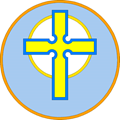 St. Aidan’s Catholic Primary SchoolLiving and Growing Together in ChristPortnalls Road, Coulsdon, Surrey CR5 3DETel: 01737 556036 Website: www.staidansschool.co.ukHEADTEACHERRequired for January 2023 or by negotiation ISR 15-22, Outer London, Group 2The Governing Body seeks to appoint an inspiring, energetic and highly motivated leader for our oversubscribed one-form entry Academy school in January 2023 (or by negotiation). We are looking for a Headteacher to continue to develop our school and opportunities for our children, and build on the high standards achieved to date, whilst maintaining the loving and caring family atmosphere of the school. Our school:Was assessed as ‘Good with Outstanding features’ by OfstedGraded ‘Outstanding’ by the Section 48 inspection Consistently exceeds national averages for attainment and progress at KS1 and 2Is consistently oversubscribed with Catholic applicants Is an active member of the Croydon Catholic School’s Umbrella Trust and the Coulsdon Schools’ Cluster to enhance children’s learning and collaborative working within the Catholic and local school communityValues the strong links we have with the parishes of St Aidan’s, Coulsdon and St. Mary’s, Old Coulsdon The successful candidate will: Be a practising Catholic with an ambitious vision for Catholic educationProvide strong, inspiring leadership to develop the school for the future guided by the educational mission of the Catholic Church Ensure that each child is educated according to their needs, with the highest aspiration for every childMaintain rigorous standards of teaching and learning and raise children’s achievementUse the most current Head Teachers’ Standards to inform practiceDemonstrate integrity, initiative, energy and excellent relationship building skills Continue to build on the relationships with our parents and the two parishes as well as the Diocese, Local Authority and the local community We can offer: A unique opportunity to lead a successful and ambitious school with enthusiastic children who enjoy learning within a family atmosphere with a strong Catholic ethosA dedicated, talented and resourceful staff who are supportive of each other and committed to developing and raising standards A commitment to support your continuous professional development and wellbeingA strong working partnership with other schools in the Diocese and the Local Authority A knowledgeable and supportive governing body with high expectations A large outdoor site with newly developed hard surfaced play area, fields and a woodland area A thriving breakfast club and afterschool club childcare provision A dynamic and hardworking school association For an application pack, and to arrange a visit to the school, please email Mrs Jennifer Blackburne, Clerk to the Governing Body at clerk@st-aidans.croydon.sch.uk. Closing date for receipt of applications: Midday, Thursday, 6th October 2022 Interviews will be held on: Thursday, 13th October 2022The Governing Body is committed to safeguarding the welfare of children and young people in its care and expects all staff and volunteers to share this commitment. We follow safer recruitment practice and appointments are subject to satisfactory enhanced DBS certification and references.